PENGARUH STRATEGI PEMBELAJARAN INQUIRY TERHADAP MOTIVASI BELAJAR SISWA PADA MATA PELAJARAN PAI DI SMA NEGERI 5 KENDARI KECAMATAN BARUGA KOTA KENDARI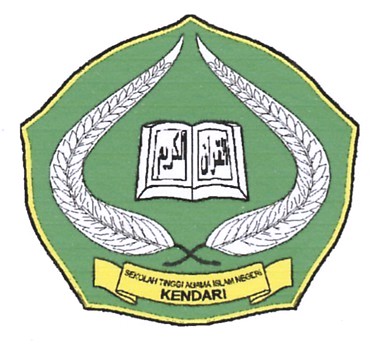 SKRIPSIDiajukan untuk memenuhi salah satu syarat mencapai gelar Sarjana Pendidikan Islam pada program studi Pendidikan Agama IslamOLEHHASNATANGNIM. 08010101008JURUSAN TARBIYAHSEKOLAH TINGGI AGAMA ISLAM NEGERI (STAIN)SULTAN QAIMUDDINKENDARI2012PERNYATAAN KEASLIAN SKRIPSI	Dengan penuh kesadaran penulis yang bertanda tangan di bawah ini menyatakan dengan sesungguhnya, bahwa skripsi ini benar-benar merupakan hasil karya penulis sendiri. Dan jika dikemudian hari terbukti sebagai ciplakan, duplikat dan ditulis oleh orang lain, maka skripsi ini dan gelar yang diperoleh karenanya, batal demi hukum.	     Kendari, 18 Muharram 1434 H	                         7 Desember   2012 M	   Penyusun HASNATANGNIM. 08010101008PENGESAHAN SKRIPSI	Skripsi yang berjudul “Pengaruh Strategi Pembelajaran Inquiry Terhadap Motivasi Belajar Siswa Pada Mata Pelajaran PAI di SMA Negeri 5 Kendari Kecamatan Baruga Kota Kendari ”, yang diajukan oleh Saudari Hasnatang, NIM. 08 01 01 01 008, mahasiswi Program Studi Pendidikan Agama Islam Jurusan Tarbiyah Sekolah Tinggi Agama Islam Negeri  (STAIN) Sultan Qaimuddin Kendari, telah diuji dan dipertahankan dalam sidang munaqasyah yang diselenggarakan pada hari Jum’at, 7 Desember 2012. Dan dinyatakan telah dapat diterima sebagai salah satu syarat untuk memperoleh gelar Sarjana Pendidikan Islam, dengan beberapa perbaikan.	Kendari,     18 Muharram 1434 H	                       7 Desember   2012 MDEWAN PENGUJIKetua	:  Dr. Abdul Kadir, M. Pd	(……………………..)Sekretaris	:  Aliwar, S. Ag, M. Pd	(……………………..)Anggota	:  Ir. Hj. Ety Nur Inah, M. Si	(……………………..)	   La Hadisi, S. Ag, M. Pd.I	(……………………..)	   Samrin, M. Pd.I	(……………………..)	Diketahui oleh :	Ketua	STAIN Kendari	Dr. H. Nur Alim, M. Pd	NIP.1965505041991031005KATA PENGANTAR ﻠﺤﻤﺪ ﻠﻟﻪ ﺮﺐ ﺍﻠﻌﺎﻠﻤﻴﻦ ﻭ ﺍﻟﺼﻼﺓ ﻮﺍﻟﺴﻼﻢ ﻋﻠﻰ ﺍﺸﺮﻒ ﺍﻻﻨﺑﻴﺎﺀ ﻭﺍﻠﻤﺮﺴﻠﻴﻦﺴﻴﻨﺪﻨﺎ ﻤﺤﻤﺪ ﻭ ﻋﻠﻰ ﺍﻠﻪ ﻭﺍﺼﺤﺑﻪ ﺍﺠﻤﻌﻴﻦ٬ ﺍﻤﺎ ﺑﻌﺪ  	Puji syukur, Al-Hamdulillah penulis panjatkan kehadirat Allah SWT atas karunia ilmu dan pemahaman yang telah dikaruniakan, serta berkat nikmat hidayah dan inayah-Nyalah sehingga penulis dapat menyelesaikan skripsi yang sederhana ini. Kemudian tak lupa penulis ucapkan shalawat serta salam kepada junjungan Nabi besar Muhammad SAW, Nabi yang telah memberikan tuntunan luhur untuk diikuti dan diteladani bagi seluruh umat manusia.Penulis menyadari bahwa skripsi ini masih jauh dari kesempurnaan, namun penulis telah berupaya maksimal untuk mengemukakan pemikiran dan pembahasan, akan tetapi sebagai manusia biasa tentu tidak luput dari kesalahan. Penulis juga tidak lupa mengaturkan ucapan terima kasih dan penghargaan yang setinggi-tingginya terutama kepada :Ayahanda Musakkir dan Ibunda Senni, yang telah memberikan doa restu dan kasih sayang yang tulus serta dukungan  moril maupun materil. Bapak Dr. H. Nur Alim, M.Pd, selaku Ketua STAIN Sultan Qaimuddin Kendari yang telah banyak berkorban membina STAIN ini dengan penuh loyalitas dan keihlasan tinggi.Dr. Abdul Kadir, M. Pd selaku pembimbing I dan Bapak La Hadisi, S. Ag, M. PdI, selaku pembimbing II yang telah rela mengorbankan penuh kesungguhan membimbing penulis dalam menyusun skripsi ini.  Ibu Dra. Hj. Siti Kuraedah, M.Ag, selaku Ketua Jurusan Tarbiyah yang telah banyak memberikan arahan dan petunjuk dalam proses penyelasaian studi.Bapak Drs. Aliwar, M.Pd, selaku Ketua Program Studi Pendidikan Agama Islam (PAI) yang telah memberikan motivasi dan dorongan dalam proses perkuliahan hingga penyelesaian studi.Bapak/Ibu Dosen, Asisten dosen dan karyawan STAIN Sultan Qaimuddian Kendari yang dengan ikhlas memberikan pemahaman dan pengetahuanya serta berusaha memberikan pelayanan akademik dengan sebaik-baiknya.Kepala Perpustakaan STAIN Sultan Qaimuddian Kendari yang menyediakan fasilitas untuk melaksanakan studi kepustakaan.Kepala Sekolah SMA Negeri 5 Kendari beserta para dewan guru dan pegawai serta para siswa yang telah bersedia memberikan bantuan moral dan spiritual terhadap kelancaran penyusunan skripsi ini.Seluruh rekan-rekan mahasiswa Jurusan Tarbiyah Prodi PAI Angkatan 2008Akhirnya segala koreksi dan petunjuk serta saran menuju kesempurnaan skripsi ini penulis sangat harapkan. Dan semoga kehadiran skripsi ini memberikan manfaat dalam meningkatkan mutu pendidikan agama Islam.	Kendari,     18 Muharram 1434 H	                     7 Desember 2012 M	Penyusun HASNATANGNIM. 08010101008ABSTRAKHasnatang “Pengaruh Strategi Pembelajaran Inquiry Terhadap Motivasi Belajar Siswa Pada Mata Pelajaran PAI di SMA Negeri 5 Kendari Kecamatan Baruga Kota Kendari” (dibimbing Dr. Abdul Kadir, M. Pd dan Bapak La Hadisi, S. Ag, M. PdI)	Judul yang dimaksudkan dalam penelitian ini adalah untuk mengetahui pengaruh yang diberikan oleh pelaksanaan strategi pembelajaran inquiry terhadap tinggi rendahnya motivasi belajar siswa pada pembelajaran Pendidikan Agama Islam (PAI) yang dilaksanakan di SMA Negeri 5 Kendari. Alasan peneliti mengangkat judul ini disebabkan oleh hasil observasi awal peneliti yang menyaksikan siswa SMA Negeri 5 Kendari yang bersemangat belajar PAI dengan strategi pembelajaran inquiry.Strategi inquiry telah dilaksanakan selama 1,5 tahun terakhir di SMA Negeri 5 Kendari. Dalam pelaksanaannya strategi tersebut selalu mengalami evaluasi dan penyesuaian agar dapat berjalan dengan baik. Studi awal tahun 2012 diperoleh gambaran semangat belajar siswa menjadi meningkat ketika pembelajaran dilaksanakan dengan strategi pembelajaran inquiry, terutama pada pembelajaran PAI.	Untuk mendapatkan data primer yang dibutuhkan peneliti menggunakan metode quisioner (angket) secara dominan dan didukung oleh metode observasi. Angket diberikan kepada siswa untuk mengukur pelaksanaan strategi pembelajaran inquiry dan motivasi belajar mereka. Data yang diperoleh dianalisis dengan analisis deskriftif dan inferensial.Dari data penelitian ini diketahui bahwa strategi pembelajaran inquiry pada pembelajar PAI di SMA 5 Kendari tersebut telah dilaksanakan dengan baik oleh guru PAI, karena dalam penerapnnya guru telah melakukan persiapan dengan baik, strategi inquiry pun telah dilaksanakan sesuai dengan garis besar pelaksanaannya dan diakhiri dengan penarikan kesimpulan. Selain itu, siswa SMA Negeri 5 Kendari telah memiliki motivasi belajar yang baik karena menunjukkan pencapaian indokator motivasi yang tinggi seperti memiliki minat dalam belajar, bersemangat dalam belajar, dan tekun dalam mengerjakan tugas. Maka berdasarkan uji inferensial diketahui bahwa terdapat pengaruh yang signifikan strategi pembelajaran inquiry terhadap motivasi belajar siswa pada mata pelajaram PAI di SMA Negeri 5 Kendari, karena nilai r hitung lebih besar dibandingkan nilai r tabel (0,454 > 0,266), selain itu, nilai F hitung lebih besar dari pada nilai F pada tabel, karena nilai F hitung adalah 5,99 sedangkan nilai Ftabel pada derajat bebas dbreg b/a = 1 dan db res = n – 2 (55-2 = 53) adalah 4,02.DAFTAR TABELTabel 1	:	Daftar Nama-nama Kepala Sekolah yang Pernah Menjabat di		SMA 5 Kendari 		43Table 2	:	Keadaan guru dan pegawai SMA Negeri 5 Kendari 		46Tabel 3	:	Data Jumlah Siswa SMA Negeri 5 Kendari 		47Tabel 4	:	Tanggapan siswa tentang angket Penerapan Strategi Pembelajaran Inquiry Pada Pembelajaran PAI di SMA 5 Kendari		49Table 5	:	Tanggapan siswa tentang Motivasi Belajar Siswa Pada Pembelajaran PAI di SMA 5 Kendari		53	Table 6	:	Analisis inferensial data penelitian		56DAFTAR ISIHALAMAN JUDUL 		iPERNYATAAN KEASLIAN SKRIPSI 		iiKATA PENGANTAR 		iiiABSTRAK 		viDAFTAR TABEL 		viiDAFTAR ISI  		viiiBAB I    PENDAHULUANLatar Belakang Masalah		1Batasan dan Rumusan Masalah		7Hipotesis Penelitian		8Tujuan dan Manfaat Penelitian		8Definisi Oprasional		10BAB II  KAJIAN PUSTAKAHakekat Strategi Pembelajaran Inquiry		11Deskripsi Strategi Pembelajaran		11Deskripsi Pembelajaran Inquiry		13Deskripsi Strategi Pembelajaran Inquiry		15Hakekat Motivasi Belajar PAI		17Deskripsi Motivasi		17Deskripsi Belajar		19Deskripsi Motivasi Belajar		20Deskripsi Mata Pelajaran Pendidikan Agama Islam		23Hasil Penelitian yang Relevan		25BAB III METODE PENELITIANJenis Penelitian		32Tempat dan Waktu		32Populasi dan Sampel		33Variabel Penelitian		34Tehnik Pengumpulan Data		35Kisi-kisi Instrumen Penelitian		36Tehnik Analisis Data		38BAB IV HASIL PENELITIAN DAN PEMBAHASANGambaran Umum LokasiPenelitian……………………………..	41Sejarah Singkat Berdiri dan Berkembangnya SMA Negeri 5 Kendari		41Sarana dan Prasarana		44Keadaan Guru dan Pegawai		46Keadaan Siswa		47Deskripsi Data Penelitian………………………………….		48Deskripsi data penerapan strategi pembelajaran inquiry pada pembelajaran PAI di SMA Negeri 5 Kendari		48Motivasi belajar siswa pada pembelajaran PAI di SMA Negeri 5 Kendari		52Analisis Pengaruh Strategi Pembelajaran Inquiry Terhadap Motivasi Belajar Siswa Pada Mata Pelajaran PAI di SMA Negeri 5 Kendari.		56Pembahasan Hasil Penelitian……………………………………	64BAB V P E N U T U PKesimpulan………………………………………………………..	68Saran………………………………………………………………	69DAFTAR PUSTAKALAMPIRAN-LAMPIRAN